Приложение к приказу от 17.10.2020 г. № 444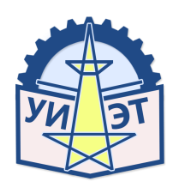 Министерство образования, науки и молодежной политики Нижегородской областиГосударственное бюджетное профессиональное учреждение«Уренский индустриально-энергетический техникум»Инструкция по организации текущего контроля, подтверждающего освоение образовательной программы на портале Дневник.ру.Текущий контроль успеваемости обучающихся осуществляется в соответствии с учебным планом, рабочими учебными программами, календарно-тематическим планированием.Преподаватель ежемесячно до 25 числа сдает информацию по элементам текущего контроля на следующий месяц (Приложение 1.).Текущий контроль – это систематическая проверка знаний обучающихся, проводимая во время проведения учебных занятий.После изучения раздела, или темы имеющей ключевое значение в изучении учебной дисциплины учебное занятие должно заканчиваться выполнением тестового задания на базе тех платформ, на которых работает преподаватель (в программе Quizizz,, на портале Дневник.ру. и т.д.).Если обучающийся, по уважительным причинам (техническим) не смог выполнить тест, то преподаватель назначает другое время тестирования с другими заданиями. Задания должны быть дифференцированные (на оценку «3», «4», «5»).Преподавателям рекомендуется своевременно отвечать на вопросы обучающихся на портале Дневник. ру и регулярно оценивать их работу с использованием различных возможностей для взаимодействия друг с другом.Проведение текущего контроля успеваемости допускается посредством:1) прямого общения обучающегося и преподавателя в режиме on-line с использованием телекоммуникационных средств;2) контроль с помощью технических средств и информационных систем-тестирование (тестовых заданий в программе Quizizz, автоматизированных тестирующих комплексов на портале Дневник.ру., РЭШ, Инфоурок и т.д.);3) проверки письменных индивидуальных заданий (при использовании кейсовой технологии);4) Выполнение контрольной работы;5) Выполнение проверочной работы (ответы на вопросы, решение ситуационных задач, терминологический диктант, выполнение проверочных упражнений и т.д.);6) Выполнение творческой работы (презентация, мини-сочинение, кейс-задание, реферат и т.д.);7) Письменная работа (карточка-задание, интеллект-карта, кластер, синквейн);8) Защита практической или лабораторной работы и т.д.8. В конце каждого месяца преподаватель сдает отчет о выполнении текущего контроля по форме (план/факт). Приложение 2.        9. Отметки, полученные обучающимися за выполненные дистанционные задания, заносятся в электронный журнал.         10. Текущий контроль успеваемости  обучающихся проводится в информационной системе, защищенной от несанкционированного доступа и фальсификаций путем применения электронных методов ограничения доступа.          11. Результаты учебной деятельности обучающихся, осваивающих образовательные программы с использованием ДОТ, учитываются и хранятся в бумажном и электронном виде на портале Дневник.ру.Приложение 1.                                                                                                                          Приложение к приказу                                                                                                                                                                       директора от 25.03.2020 г. № 183Министерство образования, науки и молодежной политики Нижегородской областиГосударственное бюджетное профессиональное учреждение«Уренский индустриально-энергетический техникум»Календарно-тематическое планирование УД или МДКна месяц ________________________________Преподаватель:  ___________________________________________________________________Приложение 2.                                                                                                                          Приложение к приказу                                                                                                                                                                       директора от 25.03.2020 г. № 183Министерство образования, науки и молодежной политики Нижегородской областиГосударственное бюджетное профессиональное учреждение«Уренский индустриально-энергетический техникум»Календарно-тематическое планирование УД или МДКна месяц ________________________________Преподаватель:  ___________________________________________________________________Наименование разделов и темСодержание учебного материала, контроль (с указанием формы контроля), самостоятельная работа обучающихсяОбъём часовДата проведенияТема 1.Содержание учебного материалаКонтроль (форма контроля)Самостоятельная работа обучающихсяНаименование разделов и темСодержание учебного материала, контроль (с указанием формы контроля), самостоятельная работа обучающихсяОбъём часовДата проведенияТема 1.Содержание учебного материалаКонтроль (форма контроля)С указанием численности обучающихся, прошедших контрольС указанием численности обучающихся, прошедших контрольСамостоятельная работа обучающихся